Publicado en  el 21/03/2016 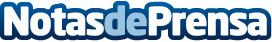 Murcia brinda apoyo a una empresa que busca exportar el típico pastel de carne a ChinaEl Info ayuda a la compañía Bakedola a buscar financiación para crear una red de franquicias de pastelería y confitería en el sureste del paísDatos de contacto:Nota de prensa publicada en: https://www.notasdeprensa.es/murcia-brinda-apoyo-a-una-empresa-que-busca Categorias: Murcia http://www.notasdeprensa.es